«От сердца к сердцу»Сценарий концертной программы, посвящённой Международному дню инвалидаВ.: Добрый день дорогие друзья! Мы рады встрече с вами в этом уютном праздничном зале! А встреча наша приурочена к Международному дню инвалидов, провозглашённому 3 декабря 1992 года Генеральной Ассамблеей ООН. С 3 по 13 декабря по всей стране походит ежегодная декада инвалидов. Это еще одна возможность обратить внимание на проблемы людей, волею судьбы имеющих слабое здоровье, нуждающихся в особой помощи и поддержке. И хотя этот день трудно назвать праздником, но это ваш день – день сильных и устремлённых людей, людей, начавших жизнь заново, людей, понимающих, как эта жизнь дорога, какой бы она не была! И сегодня вас пришли поздравить обучающиеся, воспитанники коррекционной школы-интерната. Мы хотим пожелать вам всем добра, счастья, терпения и взаимопонимания! Пусть ваша жизнь всегда будет наполнена самыми светлыми чувствами любви, надежды и веры. Мы подготовили для вас небольшую концертную программу. А откроет её весёлая песенка _________________________________________ Давайте встретим их громкими аплодисментами!Концертный номер.В.: День инвалидов — необычный день, 
Торжественный, но с отблеском печали. 
Нет-нет и набежит на лица тень. 
Вы у друзей такое замечали? 
Но жизнь есть жизнь. Хоть пенсия мала, 
Не ждете, что долги за вас заплатят. 
Вы — оптимисты, Вашего тепла 
Не только вам, но и здоровым хватит!Желаем вам здоровья, жизненной энергии, несгибаемого стремления к достижению намеченных целей. Пусть вас окружают близкие, понимающие люди!  Для вас _______________________________________________________.Концертный номер.В.: 3 декабря - день сильных духом людей. День тех, кого не сломила судьба и определенные обстоятельства.Ваш день сегодня.Поздравляем Вас!Позиций в этой жизни не сдавайте,Любите, и творите, и дерзайте!Надежды, веры свет чтоб не погас! С праздником вас! Свой музыкальный подарок дарят _____________________________________________________________________Концертный номер.В.: Мы - с Вами!Жизнь всегда прекрасна,И каждый чем - то одарён.Пусть будет только радость властна,И свет надежд не побеждён.В водовороте всех событий,Не застонав на рубеже,Дерзайте, веруйте, творите,Как заповедано в душе.Пусть будет жизнь до края полной,Без ограничений и без бед.И чтобы счастья и здоровьяХватило Вам на сотню лет.Принимайте поздравление от Евтушенко М.Концертный номер.В.: Самое главное для человека – это дружба. Без дружбы душа может погибнуть. Люди, которые умеют дружить, самые счастливые на земле. Ведь жизнь отдельного человека имеет смысл лишь в той степени, насколько он помогает сделать жизнь других людей красивее и благороднее. Мы все готовы сделать наш мир лучше, так давайте же нести миру добро и красоту. А что же такое настоящая дружба? В чём она заключается? Ответы на эти вопросы можно найти в стихотворении «Что такое дружба?», которое прочитает нам __________________________________________________________________.Концертный номер.В.: Поддержка и опора нужны всем людям, без исключения. Но особо в них нуждаются люди с ограниченными возможностями. Отстаивать свои интересы, доказывать, что ты многое можешь, умеешь, гораздо легче, если с тобой единомышленники. Помните, что человек, улыбаясь, излучает добро, несет заряд положительных эмоций. Так давайте сейчас подарим друг другу улыбки! Чувствуете, как стало теплее в зале?
И сейчас ваше веселое настроение поддержат ________________________________________________________________________________________________Концертный номер.В.: В каждом из нас есть маленькое солнце. Это солнце доброта. Добрый человек - это тот, кто любит людей и помогает им. «Доброта - вещь удивительная. Она сближает людей, как ничто другое, она тот язык, на котором с вами всякий захочет разговаривать. Доброта избавляет нас от одиночества, душевных ран и непрощённых обид. Мы больше приобретем, чем отдадим, если будем чаще вспоминать про то, что человек становится человеком только благодаря другому человеку». Спешите делать добрые дела. Об этом Гете сказал так: «Не часто людям дается повод для таких высоких дел! Спешите творить добро!» _______________________________ призывает всех «Творите добро!» поддержим его бурными аплодисментами.Концертный номер.В.: Хочется крикнуть людям:Будьте щедрей на ласку,Путь человека труден,Мало похож на сказку .В мире без ласки, знайте, —Слезы, дожди, морозы.Взрослым и детям, знайте, -Ласка нужна, не угрозы.Стремитесь открыть хоть однаждыЗвезду человечности в каждом.Своё выступление дарят всем присутствующим в этом зале _________________________________________________________________________________Концертный номер.В.: Дорогие друзья! Еще раз поздравляем вас с Международным днём инвалидов. Желаем вам, чтоб вы не падали духом, ставили перед собой определённую цель и добивались её, пусть это будет даже самое элементарное дело, но это уже будет ваше достижение, ваш успех! Удачи вам, уважения и помощи со стороны окружающих вас людей!Пусть всегда для вас будетУтро — добрым,День — радостным,Вечер — приятным,НОЧЬ — СПОКОЙНОЙ,Жизнь всегда счастливой!Встречаем аплодисментами Максима Булочкина и его музыкальный подарок.Концертный номер.В.: Что нужно для того, чтобы каждый день у вас было хорошее настроение, чтобы болезни проходили мимо, чтобы скука и печали не разъедали ваши сердца? Совет прост – пойте, пойте песни старые и новые, всегда и везде, как это делает _________________________________________________________. Принимайте её музыкальный подарок.Концертный номер.В.: День 3 декабря не зря внесён в календарь, и пройти мимо него, значит упустить очень важные моменты нашей жизни. Международный день инвалидов напоминает всем о нуждающихся в поддержке и помощи, но в тоже время мужественных, крепких духом людях, проявляющих таланты в профессиональном мастерстве, изобразительном, самодеятельном творчестве, спорте. Этот день очень нужен нашему обществу - и для того, чтобы обратить внимание на проблемы людей с ограниченными возможностями, и для того, чтобы восхититься необыкновенной силой духа, целеустремленностью, умением инвалидов добиваться успеха в сложнейших условиях. Эти проявления жизнелюбия и оптимизма могут служить примером для всех нас.Ещё раз поздравляем вас с праздником, здоровья вам и оптимизма! А завершит праздничную концертную программу _________________________________________________________________________________________________________Концертный номер.В.: Ещё раз поздравляем всех присутствующих, огромное спасибо вам за внимание! До новых встреч!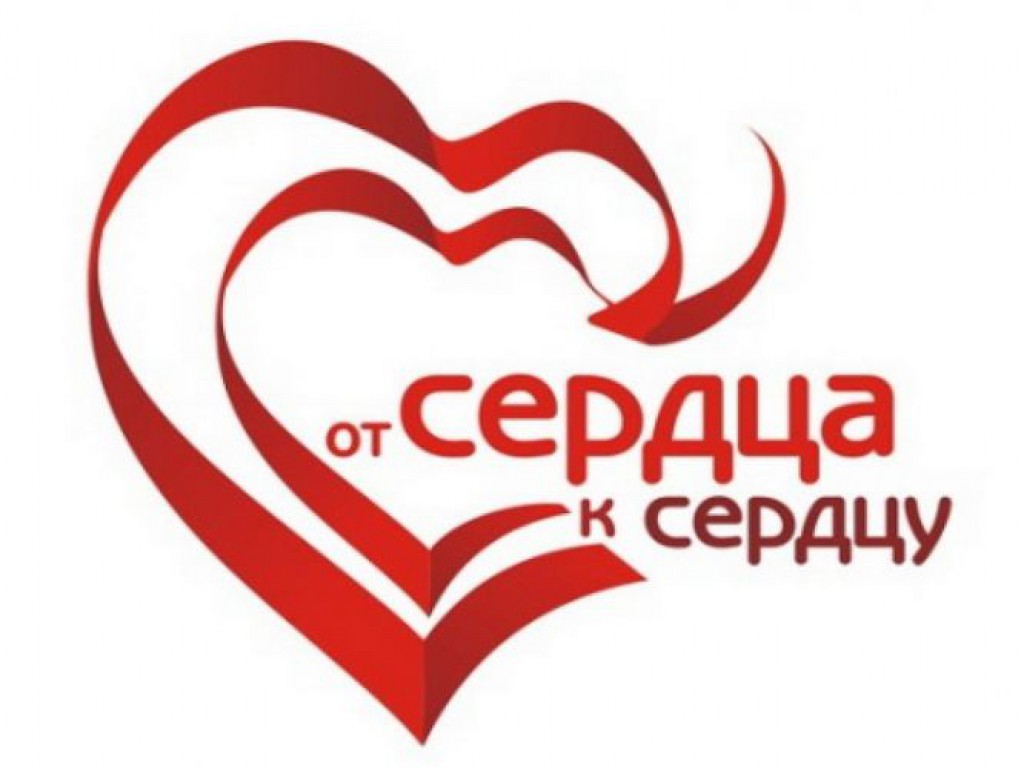 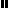 